噴AAAAAAAAAAAAAA探討1楊秀豐 2SSS 3PPP臺北城市科技大學機械工程系摘 要    本研究BBBBBBBBBBBBBBBBBBBBBBBBBBBBBBBBBBBBBBBBBBBBBBBBBBBBBBBBBBBBBBBBBBBBBBBBBBBBBBBBBBBBBBBBBBBBBBBBBBBBBBBBBBBBBBBBBBBBBBBBBBBBBBBBBBBBBBBBBBBBBBBBBBBBBBBBBBBBBBBBBBBBBBBBBBBBBBBBBBBBBBBBBBBBBBBBBBBBBBBBBBBBBBBBBBBBBBBBBBBBBBBBBBBBBBBBBBBBBBBBBBBBBBBBBBBBBBBBBBBBBBBBBBBBBBBBBBBBBBBBBBBBBBBBBBBBBBBBBBBBBBBBBBBBBBBBBBBBBBBBBBBBBBBBBBBBBBBBBBBBBBBBBBBBBBBBBBBBBBBBBBBBBBBBBBBBBBBBBBBBBBBBBBBBBBBBBBBBBBBBBBBBBBBBBBBBBBBBBBBBBBBBBBBBBBBBBBBBBBBBBBBBBBBBBBBBBBBBBBBBBBBBBBBBBBBBBBBBBBBBBBBBBBBBBBBBBBBBBBBBBBBBBBBBBBBBBBBBBBBBBBBBBBBBBBBBBBBBBBBBBBBBBBBBBBBBBBBBBBBBBBBBBBBBBBBBBBBBBBBBBBBBBBBBBBBBBBBBBBBBBBBBBBBBBBBBBBBBBBBBBBBBBBBBBBBBBBBBBBBBBBBBBBBBBBBBBBBBBBBBBBBBBBBBBBBBBBBBBBBBBBBBBBBBBBBBBBBBBBBBBBBBBBBBBBBBBBBBBBBBBBBBBB。關鍵詞：CCCCCCCCCC、CCCCCCCCCCC、CCCCCCCCCCC、CCCCCCCCCFlameAAAAAAAAAAAAAAAABurnersHsiu-Feng YangDepartment of Mechanical Engineering, Taipei City University of Science and TechnologyAbstract  In this study,BBBBBBBBBBBBBBBBBBBBBBBBBBBBBBBBBBBBBBBBBBBBBB BBBBBBBBBBBBBBBBBBBBBBBBBBBBBBBBBBBBBBBBBBBBBBBBBBBBBBBBBBBBBBBBBBBBBBBBBBBBBBBBBBBBBBBBBBBBBBBBBBBBBBBBBBBBBBBBBBBBBBBBBBBBBBBBBBBBBBBBBBBBBBBBBBBBBBBBBBBBBBBBBBBBBBBBBBBBBBBBBBBBBBBBBBBBBBBBBBBBBBBBBBBBBBBBBBBBBBBBBBBBBBBBBBBBBBBBBBBBBBBBBBBBBBBBBBBBBBBBBBBBBBBBBBBBBBBBBBBBBBBBBBBBBBBBBBBBBBBBBBBBBBBBBBBBBBBBBBBBBBBBBBBBBBBBBBBBBBBBBBBBBBBBBBBBBBBBBBBBBBBBBBBBBBBBBBBBBBBBBBBBBBBBBBBBBBBBBBBBBBBBBBBBBBBBBBBBBBBBBBBBBBBBBBBBBBBBBBBBBBBBBBBBBBBBBBBBBBBBBBBBBBBBBBBBBBBBBBBBBBBBBBBBBBBBBBBBBBBBBBBBBBBBBBBBBBBBBBBBBBBBBBBBBBBBBBBBBBBBBBBBBBBBBBBBBBBBBBBBBBBBBBBBBBBBBBBBBBBBBBBBBBBBBBBBBBBBBBBBBBBBBBBBBBBBBBBBBBBBBBBBBBBBBBBBBBBBBBBBBBBBBBBBBBBBBBBBBBBBBBBBBBBBBBBBBBBBBBBBBBBBBBBBBBBBBBBBBBBBBBBBBBBBBBBBBBBBBBBBBBBBBBBBBBBBBBBBBBBBBBBBBBBBBBBBBBBBBBBBBBBBBBBBBBBBBBBBBBBBBBBBBBBBBBBBBBBBBBBBBBBBBBBBBBBBBBBBBBBBBBBBBBBBBBBBBBBBBBBBBBBBBBBBBBBBBBBBBBBBBBBBBBBBBBBBBBBBBBBBBBBBBBBBBBBBBBBBBBBBBBBBBBBBBBBBBBBBBBBBBBBBBBBBBBBBBBBBBBBBBBBBBBBBBBBBBBBBBBBBBBBBBBBBBBBBBBBBBBBBBBBBBBBBBBBBBBBBBBBBBBBBBBBBBBBBBBBBBBBBBBBBBBBBBBBBBBBBBBBBBBBBBBBBBBBBBBBBBBBBBBBBBBBBBBBBBBBBBBBBBBBBBBBBBBBBBBBBBBBBBBBB reaction more complete.Keyword：CCCCCC, CCCCCCCC, CCCCCCCCC CCCCCCCCC, CCCCCC,.壹、前言在許BBBBBBBBBBBBBBBBBBBBBBBBBBBBBBBBBBBBBBBBBBBBBBBBBBB，BBBBBBBBBBBBBBBBBBBBBBBBBBBBBBBBBBBBBBBBBBBBBBBBBBBBBBBBBBBBBBBBBBBBBBBBBBBBBBBBBBBBBBBBBBBBBBBBBBBBBBBBBBBBBBBBBBBBBBBBBBBBBBBBBBBBBBBBBBBBBBBBBBBBBBBBBBBBBBBBBBBBBBBBBBBBBBBBBBBBBBBBBBBBBBBBBBBBBBBBBBBBBBBBBBBBBBBBBBBBBBBBBBBBBBBBBBBBBBBBBBBBBBBBBBBBBBBBBBBBBBBBBBBBBBBBBBBBBBBBBBBBBBBBBBBBBBBBBBBBBBBBBBBBBBBBBBBBBBBBBBBBBBB效應。若在BBBBBBBBBBBBBBBBBBBBBBBBBBBBBBBBBBBBBBBBBBBBBBBBBBB，BBBBBBBBBBBBBBBBBBBBBBBBBBBBBBBBBBBBBBBBBBBBBBBBBBBBBBBBBBBBBBBBBBBBBBBBBBBBBBBBBBBBBBBBBBBBBBBBBBBBBBBBBBBBBBBBBBBBBBBBBBBBBBBBBBBBBBBBBBBBBBBBBBBBBBBBBBBBBBBBBBBBBBBBBBBBBBBBBBBBBBBBBBBBBBBBBBBBBBBBBBBBBBBBBBBBBBBBBBBBBBBBBBBBBBBBBBBBBBBBBBBBBBBBBBBBBBBBBBBBBBBBBBBBBBBBBBBBBBBBBBBBBBBBBBBBBBBBBBBBBBBBBBBBBBBBBBBBBBBBBBBBBBBBBBBBBBBBBBBBBBBBBBBBBBBBBBBBBBBBBBBBBBBBBBBBBBBBBBBBBBBBBBBBBBBBBBBBBBBBBBBBBBBBBBBBBBBBBBBBBBBBBBBBBBBBBBBBBBBBBBBBBBBBBBBBBBBBBBBBBBBBBBBBBBBBBBBBBBBBBBBBBBBBBBBBBBBBBBBBBBBBBBBBBBBBBBBBBBBBBBBBBBBBBBBBBBBBBBBBBBBBBBBBBBBBBBBBBBBBBBBBBBBBBBBBBBBBBBBBBBBBBBBBBBBBBBBBBBBBBBBBBBBBBBBBBBBBBBBBBBBBBBBBBBBBBBBBBBBBBBBBBBBBBBBBBBBBBBBBBBBBBBBBBBBBBBBBBBB作用。在許BBBBBBBBBBBBBBBBBBBBBBBBBBBBBBBBBBBBBBBBBBBBBBBBBBB，BBBBBBBBBBBBBBBBBBBBBBBBBBBBBBBBBBBBBBBBBBBBBBBBBBBBBBBBBBBBBBBBBBBBBBBBBBBBBBBBBBBBBBBBBBBBBBBBBBBBBBBBBBBBBBBBBBBBBBBBBBBBBBBBBBBBBBBBBBBBBBBBBBBBBBBBBBBBBBBBBBBBBBBBBBBBBBBBBBBBBBBBBBBBBBBBBBBBBBBBBBBBBBBBB功用。在高BBBBBBBBBBBBBBBBBBBBBBBBBBBBBBBBBBBBBBBBBBBBBBBBBBB，BBBBBBBBBBBBBBBBBBBBBBBBBBBBBBBBBBBBBBBBBBBBBBBBBBBBBBBBBBBBBBBBBBBBBBBBBBBBBBBBBBBBBBBBBBBBBBBBBBBBBBBBBBBBBBBBBBBBBBBBBBBBBBBBBBBBBBBBBBBBBBBBBBBBBBBBBBBBBBBBBBBBBBBBBBBBBBBBBBBBBBBBBBBBBBBBBBBBBBBBBBBBBBBBBBBBBBBBBBBBBBBBBBBBBBBBBBBBBBBBBBBBBBBBBBBBBBBBBBBBBBBBBBBB性能。。除了BBBBBBBBBBBBBBBBBBBBBBBBBBBBBBBBBBBBBBBBBBBBBBBBBBB，BBBBBBBBBBBBBBBBBBBBBBBBBBBBBBBBBBBBBBBBBBBBBBBBBBBBBBBBBBBBBBBBBBBBBBBBBBBBBBBBBBBBBBBBBBBBBBBBBBBBBBBBBBBBBBBBBBBBBBBBBBBBBBBBBBBBBBBBBBBBBBBBBBBBBBBBBBBBBBBBBBBBBBBBBBBBBBBBBBBBBBBBBBBBBBBBBBBBBBBBBBBBBBBBBBBBBBBBBBBBBBBBBBBBBBBBBBBBBBBBBBBBBBBBBBBBBBBBBBBBBBBBBBBBBBBBBBBBBBBBBBBBBBBBBBBBBBB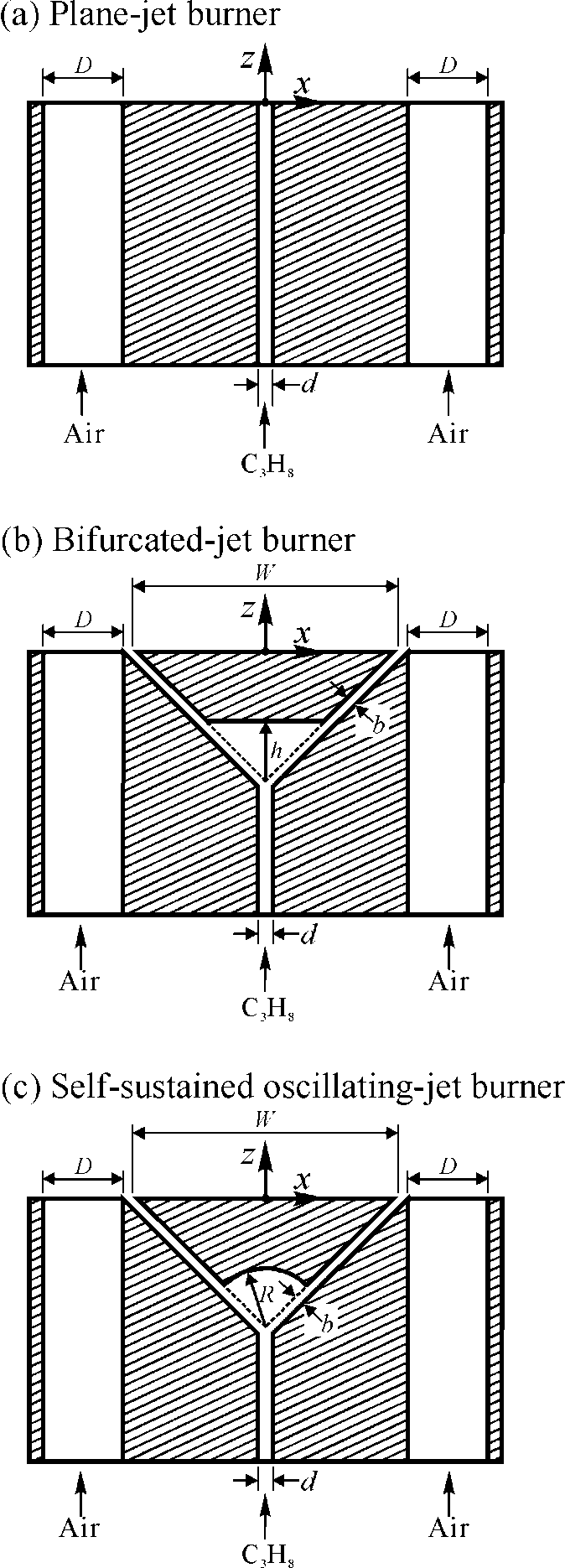                              圖1 DDDDDDD示意圖BBBBBBBBBBBBBBBBBBBBBBBBBBBBBBBBBBBBBBBBBBBBBBBBBBBBBBBB                                              (2.1)BBBBBBBBBBBBBBBBBBBBBBBBBBBBBBBBBBBBBBBBBBBBBBBBBBBBBBBBBBBBBB。參、燃AAAAAAAAAAAAAAAAAAAAA度本章BBBBBBBBBBBBBBBBBBBBBBBBBBBBBBBBBBBBBBBBBBBBBBBBBBB，BBBBBBBBBBBBBBBBBBBBBBBBBBBBBBBBBBBBBBBBBBBBBBBBBBBBBBBBBBBBBBBBBBBBBBBBBBBBBBBBBBBBBBBBBBBBBBBBBBBBBBBBBBBBBBBBBBBBBBBBBBBBBBBBBBBBBBBBBBBBBBBBBBBBBBBBBBBBBBBBBBBBBBBBBBBBBBBBBBBBBBBBBBBBBBBBBBBBBBBBBBBBBBBBB優劣。一、燃EEEEEEEEEEEEE性為探BBBBBBBBBBBBBBBBBBBBBBBBBBBBBBBBBBBBBBBBBBBBBBBBBBB，BBBBBBBBBBBBBBBBBBBBBBBBBBBBBBBBBBBBBBBBBBBBBBBBBBBBBBBBBBBBBBBBBBBBBBBBBBBBBBBBBBBBBBBBBBBBBBBBBBBBBBBBBBBBBBBBBBBBBBBBBBBBBBBBBBBBBBBBBBBBBBBBBBBBBBBBBBBBBBBBBBBBBBBBBBBBBBBBBBBBBBBBBBBBBBBBBBBBBBBBBBBBBBBBBBBBBBBBBBBBBBBBBBBBBBBBBBBBBBBBBBBBBBBBBBBBBBBBBBBBBBBBBBBBBBBBBBBBBBBBBBBBBBBBBBBBBBBBBBBBBBBBBBBBBBBBBBBBBBBBBBBBBBB現象。圖4 BBBBBBBBBBBBBBBBBBBBBBBBBBBBBBBBBBBBBBBBBBBBBBBBBBB，BBBBBBBBBBBBBBBBBBBBBBBBBBBBBBBBBBBBBBBBBBBBBBBBBBBBBBBBBBBBBBBBBBBBBBBBBBBBBBBBBBBBBBBBBBBBBBBBBBBBBBBBBBBBBBBBBBBBBBBBBBBBBBBBBBBBBBBBBBBBBBBBBBBBBBBBBBBBBBBBBBBBBBBBBBBBBBBBBBBBBBBBBBBBBBBBBBBBBBBBBBBBBBBBBBBBBBBBBBBBBBBBBBBBBBBBBBBBBBBBBBBBBBBBBBBBBBBBBBBBBBBBBBBBBBBBBBBBBBBBBBBBBBBBBBBBBBBBBBBBBBBBBBBBBBBBBBBBBBBBBBBBBBBBBBBBBBBBBBBBBBBBBBBBBBBBBBBBBBBBBBBBBBBBBBBBBBBBBBBBBBBBBBBBBBBBBBBBBBBBBBBBBBBBBBBBBBBBBBBBBBBBBBBBBBBBBBBBBBBBBBBBBBBBBBBBBBBBBBBBBBBBBBBBBBBBBBBBBBBBBBBBBBBBBBBBBBBBBBBBBBBBBBBBBBBBB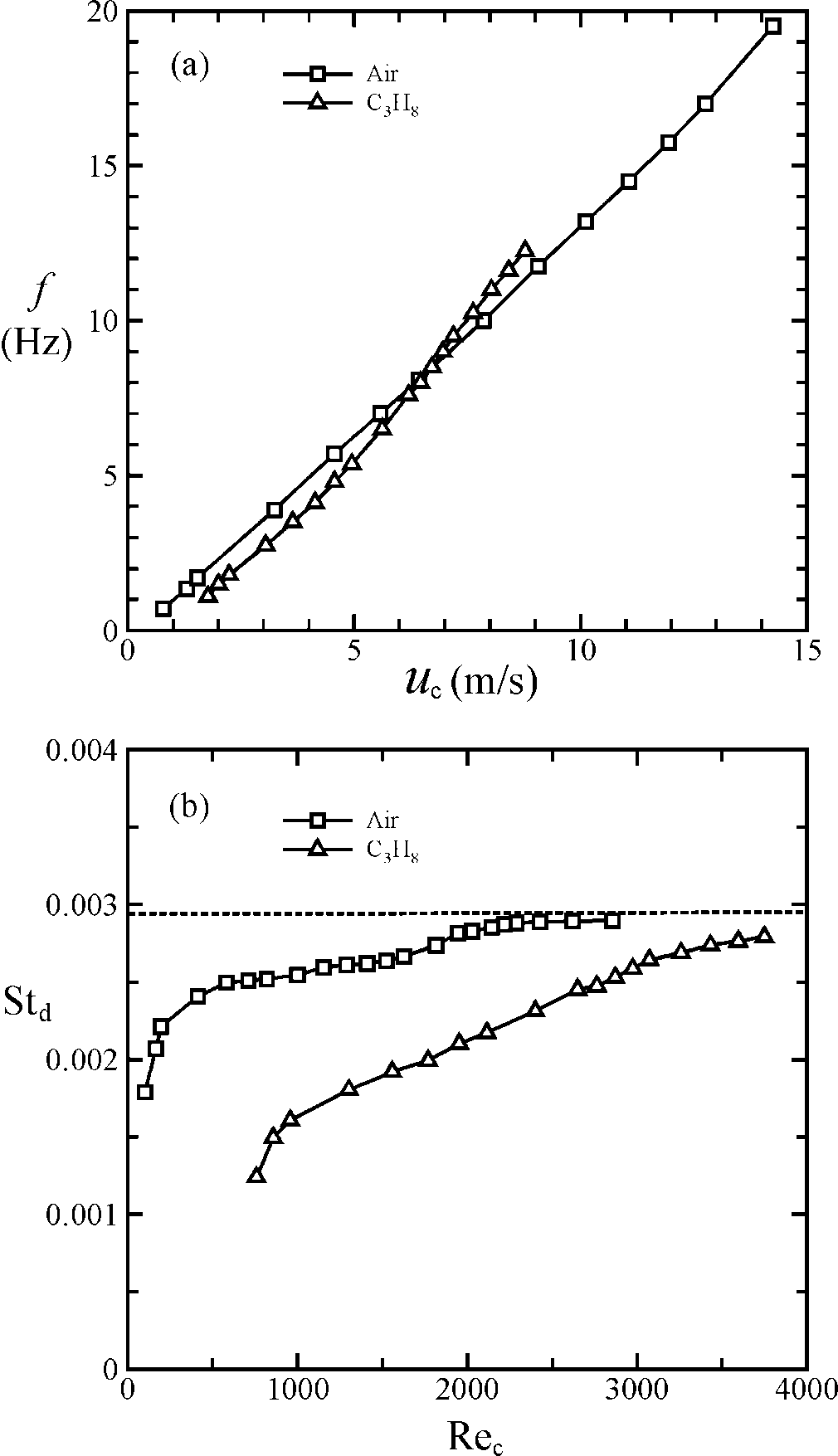 圖4自激DDDDDDDDDDDDDDDDDDDDDDDDDDDDDDDDDDDDDDDDDDDDDDDDDDDDDDDDDDDDDDDD關係。二、燃燒器之火焰行為(一)平FFFFFFFFFFFFFFFFFFF為圖5 BBBBBBBBBBBBBBBBBBBBBBBBBBBBBBBBBBBBBBBBBBBBBBBBBBB，BBBBBBBBBBBBBBBBBBBBBBBBBBBBBBBBBBBBBBBBBBBBBBBBBBBBBBBBBBBBBBBBBBBBBBBBBBBBBBBBBBBBBBBBBBBBBBBBBBBBBBBBBBBBBBBBBBBBBBBBBBBBBBBBBBBBBBBBBBBBBBBBBBBBBBBBBBBBBBBBBBBBBBBBBBBBBBBBBBBBBBBBBBBBBBBBBBBBBBBBBBBBBBBBBBBBBBBBBBBBBBBBBBBBBBBBBBBBBBBBBBBBBBBBBBBBBBBBBBBBBBBBBBBBBBBBBBBBBBBBBBBBBBBBBBBBBBBBBBBBBBBBBBBBBBBBBBBBBBBBBBBBBBBBBBBBBBBBBBBBBBBBBBBBBBBBBBBBBBBBBBBBBBBBBBBBBBBBBBBBBBBBBBBBBBBBBBB參考文獻【1】Sato, GGGGGGGGGGGGGGGGGGGGGGGGGGGGGGGGGGGGGGGGGGG53-80.【2】Thomas, GGGGGGGGGGGGGGGGGGGGGGGGGGGGGGGGGGGGGGG227-256.【3】Quinn, GGGGGGGGGGGGGGGGGGGGGGGGGGGGGGGGGGGGGGGGG203-215.